УКРАЇНАПОЧАЇВСЬКА  МІСЬКА  РАДАВИКОНАВЧИЙ КОМІТЕТР І Ш Е Н Н Явід     серпня 2020 року                                                                    № проектПро виділення одноразовоїгрошової допомоги гр. Митрозі О.І.              Розглянувши заяву жителя м. Почаїв вул. Заньковецької, 12 гр. Митроги Олексія Івановича,   який  просить виділити одноразову грошову допомогу на дороговартісне лікування, взявши до уваги довідку АЗПСМ м. Почаїв № 109  від 27.07.2020 року , депутатський  акт  обстеження  від             27 липня 2020 року та керуючись Законом України «Про місцеве самоврядування в Україні», Положенням про надання одноразової адресної матеріальної допомоги малозабезпеченим верствам населення Почаївської міської об’єднаної територіальної громади, які опинилися в складних життєвих обставинах, затвердженого рішенням виконавчого комітету № 164 від 19 жовтня 2016 року  на виконання Програми «Соціальна підтримка малозабезпечених верств населення Почаївської міської об’єднаної територіальної громади на 2019-2020 роки»,  виконавчий комітет міської ради                                                     В и р і ш и в:Виділити одноразову грошову допомогу гр. Митрозі Олексію Івановичу  в   розмірі 2000 ( дві тисячі )  гривень.Фінансовому відділу міської ради перерахувати гр. Митрозі Олексію Івановичу одноразову грошову  допомогу.Лівар Н.М.Бондар Г.В..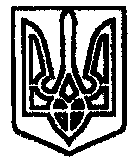 